สรุปเหตุการณ์โดยย่อ (ICS 201)สรุปเหตุการณ์โดยย่อ (ICS 201)สรุปเหตุการณ์โดยย่อ (ICS 201)1. ชื่อเหตุการณ์:2. เหตุการณ์หมายเลขที่:3. วัน เวลา ที่เริ่มใช้แผน: 1 ตุลาคม  25624. รูปภาพ/แผนที่: 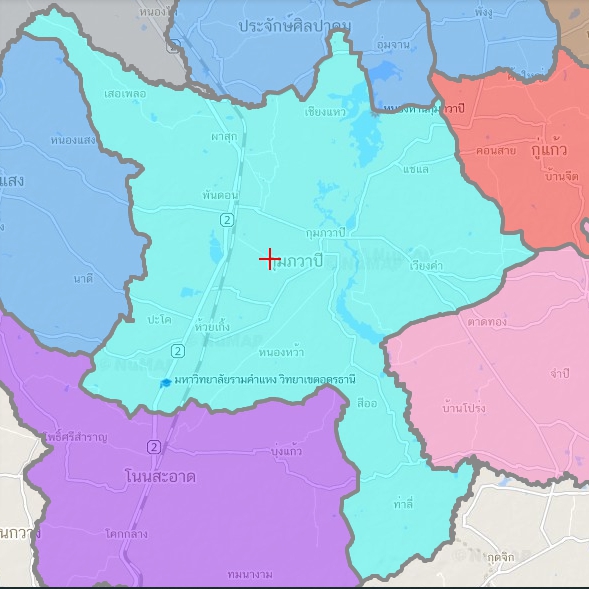 4. รูปภาพ/แผนที่: 4. รูปภาพ/แผนที่: 5. สรุปสถานการณ์: สรุปสถานการณ์ :  (สถานการณ์สมมติเพื่อจัดทำแผน IAP)            เมื่อปี 2560 ได้มีรถขนแร่ทองแดงน้ำหนัก 28 ตัน พ่วงตัวลูกพลิกคว่ำ เมื่อเวลา 23.00 น. และพ่วงตัวลูกนี้ตกไปในลำห้วย  ซึ่งลำห้วยนี้มีความยาว 1 กม. กว้าง 8 ม. ลึก 2 ม. มีฝ่าย 1 แห่ง ก่อนไหลลงไปห้วยสามพาด และไหลต่อไปยังหนองหาน กุมภวาปี หรือทะเลบัวแดง ระยะทางราว 9 กม. บริเวณที่รถบรรทุกตกลงไป น้ำจะเปลี่ยนจากสีแดงขุ่นเป็นสีขุ่นคล้ำ มีกลิ่นคล้ายดินประสิว จึงประกาศห้ามชาวบ้านจับสัตว์น้ำ ลงเล่นน้ำ ลุยน้ำ ในบริเวณดังกล่าว บริษัทฯแจ้งว่าได้ทำการเก็บกู้สินแร่ทองแดงไปแล้ว 50% ที่เหลืออยู่นี้บางส่วนเป็นตะกอนที่จมอยู่ในน้ำ จะทำการปิดกั้นลำห้วยด้วยกระสอบทราย 5 จุด รัศมี 200 ม. ส่วนคณะตรวจสอบจะทำการเก็บตัวอย่างโดยเครื่อง Grab sampling เป็นเครื่องเก็บตัวอย่างดินและน้ำ 8 จุด ตลอดลำน้ำห้วยสามพาดจนถึงหนองหาน กุมภวาปี แน่นอนว่าสินแร่พวกนี้มีสารอื่นเจือปนมา แต่ก็ต้องนำตัวอย่างทั้งหมดไปตรวจสอบให้ละเอียด จึงจะระบุได้ว่ามีสารอันตรายอะไรเจื่อปนอยู่บ้าง และมากน้อยแค่ไหน             สำนักงานสาธารณสุขจังหวัดอุดรธานี ได้ดำเนินการดังนี้1.รวบรวม วิเคราะห์ และส่งข้อมูลสถานการณ์2.การจัดระบบกู้ชีพ ระบบส่งต่อ และระบบสอบสวนเหตุการณ์5. สรุปสถานการณ์: สรุปสถานการณ์ :  (สถานการณ์สมมติเพื่อจัดทำแผน IAP)            เมื่อปี 2560 ได้มีรถขนแร่ทองแดงน้ำหนัก 28 ตัน พ่วงตัวลูกพลิกคว่ำ เมื่อเวลา 23.00 น. และพ่วงตัวลูกนี้ตกไปในลำห้วย  ซึ่งลำห้วยนี้มีความยาว 1 กม. กว้าง 8 ม. ลึก 2 ม. มีฝ่าย 1 แห่ง ก่อนไหลลงไปห้วยสามพาด และไหลต่อไปยังหนองหาน กุมภวาปี หรือทะเลบัวแดง ระยะทางราว 9 กม. บริเวณที่รถบรรทุกตกลงไป น้ำจะเปลี่ยนจากสีแดงขุ่นเป็นสีขุ่นคล้ำ มีกลิ่นคล้ายดินประสิว จึงประกาศห้ามชาวบ้านจับสัตว์น้ำ ลงเล่นน้ำ ลุยน้ำ ในบริเวณดังกล่าว บริษัทฯแจ้งว่าได้ทำการเก็บกู้สินแร่ทองแดงไปแล้ว 50% ที่เหลืออยู่นี้บางส่วนเป็นตะกอนที่จมอยู่ในน้ำ จะทำการปิดกั้นลำห้วยด้วยกระสอบทราย 5 จุด รัศมี 200 ม. ส่วนคณะตรวจสอบจะทำการเก็บตัวอย่างโดยเครื่อง Grab sampling เป็นเครื่องเก็บตัวอย่างดินและน้ำ 8 จุด ตลอดลำน้ำห้วยสามพาดจนถึงหนองหาน กุมภวาปี แน่นอนว่าสินแร่พวกนี้มีสารอื่นเจือปนมา แต่ก็ต้องนำตัวอย่างทั้งหมดไปตรวจสอบให้ละเอียด จึงจะระบุได้ว่ามีสารอันตรายอะไรเจื่อปนอยู่บ้าง และมากน้อยแค่ไหน             สำนักงานสาธารณสุขจังหวัดอุดรธานี ได้ดำเนินการดังนี้1.รวบรวม วิเคราะห์ และส่งข้อมูลสถานการณ์2.การจัดระบบกู้ชีพ ระบบส่งต่อ และระบบสอบสวนเหตุการณ์5. สรุปสถานการณ์: สรุปสถานการณ์ :  (สถานการณ์สมมติเพื่อจัดทำแผน IAP)            เมื่อปี 2560 ได้มีรถขนแร่ทองแดงน้ำหนัก 28 ตัน พ่วงตัวลูกพลิกคว่ำ เมื่อเวลา 23.00 น. และพ่วงตัวลูกนี้ตกไปในลำห้วย  ซึ่งลำห้วยนี้มีความยาว 1 กม. กว้าง 8 ม. ลึก 2 ม. มีฝ่าย 1 แห่ง ก่อนไหลลงไปห้วยสามพาด และไหลต่อไปยังหนองหาน กุมภวาปี หรือทะเลบัวแดง ระยะทางราว 9 กม. บริเวณที่รถบรรทุกตกลงไป น้ำจะเปลี่ยนจากสีแดงขุ่นเป็นสีขุ่นคล้ำ มีกลิ่นคล้ายดินประสิว จึงประกาศห้ามชาวบ้านจับสัตว์น้ำ ลงเล่นน้ำ ลุยน้ำ ในบริเวณดังกล่าว บริษัทฯแจ้งว่าได้ทำการเก็บกู้สินแร่ทองแดงไปแล้ว 50% ที่เหลืออยู่นี้บางส่วนเป็นตะกอนที่จมอยู่ในน้ำ จะทำการปิดกั้นลำห้วยด้วยกระสอบทราย 5 จุด รัศมี 200 ม. ส่วนคณะตรวจสอบจะทำการเก็บตัวอย่างโดยเครื่อง Grab sampling เป็นเครื่องเก็บตัวอย่างดินและน้ำ 8 จุด ตลอดลำน้ำห้วยสามพาดจนถึงหนองหาน กุมภวาปี แน่นอนว่าสินแร่พวกนี้มีสารอื่นเจือปนมา แต่ก็ต้องนำตัวอย่างทั้งหมดไปตรวจสอบให้ละเอียด จึงจะระบุได้ว่ามีสารอันตรายอะไรเจื่อปนอยู่บ้าง และมากน้อยแค่ไหน             สำนักงานสาธารณสุขจังหวัดอุดรธานี ได้ดำเนินการดังนี้1.รวบรวม วิเคราะห์ และส่งข้อมูลสถานการณ์2.การจัดระบบกู้ชีพ ระบบส่งต่อ และระบบสอบสวนเหตุการณ์6. เตรียมโดย ชื่อ:นายเกียรติศักดิ์  อุ่นศิริ ทีมSATตำแหน่ง: นักวิชาการสาธารณสุขชำนาญการลายมือชื่อ: ICS201 หน้า 1วันที่: .........................................................สรุปเหตุการณ์โดยย่อ (ICS 201)สรุปเหตุการณ์โดยย่อ (ICS 201)สรุปเหตุการณ์โดยย่อ (ICS 201)สรุปเหตุการณ์โดยย่อ (ICS 201)1. ชื่อเหตุการณ์:1. ชื่อเหตุการณ์:2. เหตุการณ์หมายเลขที่:3. วัน เวลา ที่เริ่มใช้แผน:1 ตุลาคม 25627. วัตถุประสงค์ปัจจุบัน: เพื่อป้องกันและลดอัตราการบาดเจ็บหรือเสียชีวิตจากสารเคมีหรือวัตถุอันตรายเพื่อประเมินสถานการณ์หรือความเสี่ยง ตลอดจนผลกระทบที่เกิดขึ้นในพื้นที่ทั้งในระยะสั้นและระยะยาว7. วัตถุประสงค์ปัจจุบัน: เพื่อป้องกันและลดอัตราการบาดเจ็บหรือเสียชีวิตจากสารเคมีหรือวัตถุอันตรายเพื่อประเมินสถานการณ์หรือความเสี่ยง ตลอดจนผลกระทบที่เกิดขึ้นในพื้นที่ทั้งในระยะสั้นและระยะยาว7. วัตถุประสงค์ปัจจุบัน: เพื่อป้องกันและลดอัตราการบาดเจ็บหรือเสียชีวิตจากสารเคมีหรือวัตถุอันตรายเพื่อประเมินสถานการณ์หรือความเสี่ยง ตลอดจนผลกระทบที่เกิดขึ้นในพื้นที่ทั้งในระยะสั้นและระยะยาว7. วัตถุประสงค์ปัจจุบัน: เพื่อป้องกันและลดอัตราการบาดเจ็บหรือเสียชีวิตจากสารเคมีหรือวัตถุอันตรายเพื่อประเมินสถานการณ์หรือความเสี่ยง ตลอดจนผลกระทบที่เกิดขึ้นในพื้นที่ทั้งในระยะสั้นและระยะยาว8. กิจกรรม การปฏิบัติ และยุทธวิธี: 8. กิจกรรม การปฏิบัติ และยุทธวิธี: 8. กิจกรรม การปฏิบัติ และยุทธวิธี: 8. กิจกรรม การปฏิบัติ และยุทธวิธี: เวลา:กิจกรรม การปฏิบัติ:กิจกรรม การปฏิบัติ:กิจกรรม การปฏิบัติ:08.00 - 09.00 น.ศูนย์ปฏิบัติการรวบรวมข้อมูล วิเคราะห์ และส่งข้อมูลสถานการณ์รวบรวมข้อมูล วิเคราะห์ และส่งข้อมูลสถานการณ์รวบรวมข้อมูล วิเคราะห์ และส่งข้อมูลสถานการณ์9.00 – 10.00 น.ศูนย์ปฏิบัติการประสานพื้นที่เพื่อรับทราบมาตรการ ในการดำเนินงาน ประสานพื้นที่เพื่อรับทราบมาตรการ ในการดำเนินงาน ประสานพื้นที่เพื่อรับทราบมาตรการ ในการดำเนินงาน 10.00 – 12.00 นลงพื้นที่สนับสนุน อุปกรณ์ เวชภัณฑ์ และลงพื้นที่เพื่อสอบสวนเหตุการณ์สนับสนุน อุปกรณ์ เวชภัณฑ์ และลงพื้นที่เพื่อสอบสวนเหตุการณ์สนับสนุน อุปกรณ์ เวชภัณฑ์ และลงพื้นที่เพื่อสอบสวนเหตุการณ์13.00-16.00ทีม SAT จังหวัดรวบรวมข้อมูลและส่งสรุปผลการดำเนินงานรายงาน สคร.8 อุดรธานีทีม SAT จังหวัดรวบรวมข้อมูลและส่งสรุปผลการดำเนินงานรายงาน สคร.8 อุดรธานีทีม SAT จังหวัดรวบรวมข้อมูลและส่งสรุปผลการดำเนินงานรายงาน สคร.8 อุดรธานี6. เตรียมโดย ชื่อ:6. เตรียมโดย ชื่อ:ตำแหน่ง:ลายมือชื่อ: ICS201 หน้า 2ICS201 หน้า 2วันที่: .........................................................สรุปเหตุการณ์โดยย่อ (ICS 201)สรุปเหตุการณ์โดยย่อ (ICS 201)สรุปเหตุการณ์โดยย่อ (ICS 201)1. ชื่อเหตุการณ์:2. เหตุการณ์หมายเลขที่:3. วัน เวลา ที่เริ่มใช้แผน:1 ตุลาคม 25629. โครงสร้างระบบบัญชาการเหตุการณ์ปัจจุบัน: 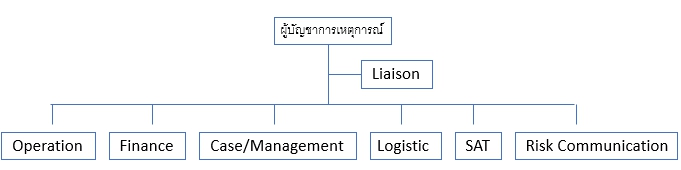 9. โครงสร้างระบบบัญชาการเหตุการณ์ปัจจุบัน: 9. โครงสร้างระบบบัญชาการเหตุการณ์ปัจจุบัน: 6. เตรียมโดย ชื่อ:ตำแหน่ง:ลายมือชื่อ: ICS201 หน้า 3วันที่: .........................................................